Kultur | Lokales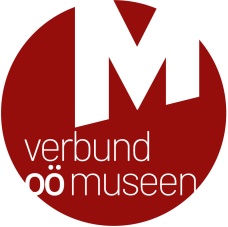 Leonding, 25. August 2020WERKE & WEGE…
Kunst- und Biographische Museen in Oberösterreich
OÖ Museumssommer 2020
Kunst- und Künstlermuseen sind faszinierende Orte des In-Sich-Gehens und des Eintauchens in das künstlerische Schaffen hochbegabter Menschen. Rund 35 solcher Häuser hat der Verbund Oberösterreichischer Museen in seinen Reihen: Sie widmen sich entweder dem Sammeln und Ausstellen von Kunstwerken oder geben uns als Wohn- und Schaffensort bekannter Künstler oder historischer Persönlichkeiten Einblick in deren Leben. Informationen und Empfehlungen für Besuche von Kunstmuseen und Biographischen Museen in Oberösterreich sind unter dem Link www.ooemuseen.at/museen-in-ooe/ooe-museumssommer-2020 abrufbar.Kunstmuseen – Orte der Kunstbegegnung und der InspirationKunstmuseen vereinen die Werke eines Künstlers oder einer Künstlerin, einer Stilepoche oder zu speziellen Themen unter einem Dach. Als Orte der Freizeitkultur, der Bildung und gesellschaftskritischer oder auch gesellschaftspolitischer Ausdrucksformen laden unsere Kunstmuseen zu vielfältigen Auseinandersetzungen ein, sie ermöglichen Kunsterfahrung und inspirierende Begegnungen. Beispiele aus Oberösterreich sind neben den großen Kunstmuseen wie FC- Francisco Carolinum, Schlossmuseum Linz, LENTOS Kunstmuseum Linz oder das Museum Angerlehner auch kleinere Häuser wie das DARINGER Kunstmuseum in Aspach.Biographische Museen – Orte des KunstschaffensSpannende Einblicke in das Lebensumfeld von Künstlerpersönlichkeiten bieten biographische Museen, denn sie sind meist in deren Geburtsorten, in Wohnhäusern oder Schaffensorten beheimatet. Hier lässt sich ein Stück weit die Inspiration erahnen, die die Künstler an diesen Orten fanden. Biographische Museen vermitteln einen tiefen Einblick in das Leben, die Privatsphäre und die Wohnverhältnisse der Künstlerinnen und Künstler. Nahezu unveränderte Einrichtungen vermitteln das Gefühl, sich in bewohnten Räumen aufzuhalten, so als hätte der Künstler oder die Künstlerin das Haus nur für einen Moment verlassen. Beispiele dafür sind das die Lehár-Villa in Bad Ischl, das Kubin-Haus in Zwicklet oder das Bilger-Breustedt-Haus in Taufkirchen an der Pram. Andere Museen präsentieren Leben und Werk von Persönlichkeiten in eigens dafür geschaffenen Räumen, wie das Strindbergmuseum in Saxen, das Gustav-Klimt-Zentrum am Attersee, das Stefan-Fadinger-Museum in St. Agatha oder auch das DARINGER Kunstmuseum in Aspach. Regelmäßige Sonderausstellungen laden immer wieder zum neuerlichen Erkunden der Häuser und der präsentierten Werke ein.Auf Sommerfrische ins Museum – eine Reise durch die OÖ Museumslandschaft
Der Verbund Oberösterreichischer Museen, der auf seiner Website Informationen zu rund 300 Museen und Sammlungen aus ganz Oberösterreich bereithält, hat unter dem Motto „OÖ Museumssommer 2020 – Auf Sommerfrische ins Museum!“ eine Reihe von Museumstipps vorbereitet. Alle zwei Wochen wird ein neues Museumsthema vorgestellt, das Anregungen für spannende Museumsbesuche und Ausflüge mit der ganzen Familie liefert: www.ooemuseen.at/museen-in-ooe/ooe-museumssommer-2020 Als nächstes und letztes Thema werden Anfang September Empfehlungen für Museumsbesuche am letzten Ferienwochenende geboten: 18 Museen halten von 11. bis 13. September unter dem Motto „FERIENFINALE IM MUSEUM“ spezielle Programmpunkte für Familien mit der OÖ Familienkarte bereit.________________________________________________________________________________Für Fragen und bei Bildwünschen stehen wir Ihnen jederzeit gerne zur Verfügung. Rückfragehinweis:Verbund Oberösterreichischer MuseenDr. Klaus Landa | landa@ooemuseen.at Mag.a Elisabeth Kreuzwieser | kreuzwieser@ooemuseen.atWelser Straße 20, 4060 Leondingwww.ooemuseen.at | www.ooegeschichte.at
www.facebook.com/ooemuseen
www.instagram.com/ooemuseen_at 